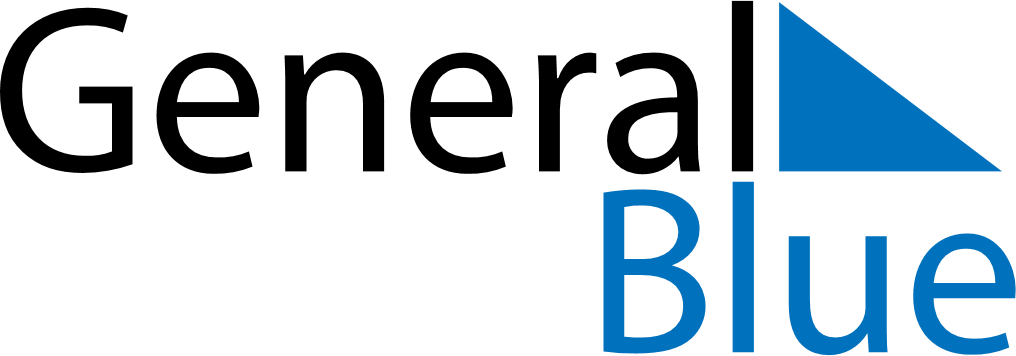 June 2024June 2024June 2024June 2024June 2024June 2024June 2024Mae Hi, Mae Hong Son, ThailandMae Hi, Mae Hong Son, ThailandMae Hi, Mae Hong Son, ThailandMae Hi, Mae Hong Son, ThailandMae Hi, Mae Hong Son, ThailandMae Hi, Mae Hong Son, ThailandMae Hi, Mae Hong Son, ThailandSundayMondayMondayTuesdayWednesdayThursdayFridaySaturday1Sunrise: 5:47 AMSunset: 7:00 PMDaylight: 13 hours and 13 minutes.23345678Sunrise: 5:47 AMSunset: 7:01 PMDaylight: 13 hours and 13 minutes.Sunrise: 5:47 AMSunset: 7:01 PMDaylight: 13 hours and 14 minutes.Sunrise: 5:47 AMSunset: 7:01 PMDaylight: 13 hours and 14 minutes.Sunrise: 5:47 AMSunset: 7:01 PMDaylight: 13 hours and 14 minutes.Sunrise: 5:47 AMSunset: 7:02 PMDaylight: 13 hours and 14 minutes.Sunrise: 5:47 AMSunset: 7:02 PMDaylight: 13 hours and 15 minutes.Sunrise: 5:47 AMSunset: 7:02 PMDaylight: 13 hours and 15 minutes.Sunrise: 5:47 AMSunset: 7:03 PMDaylight: 13 hours and 15 minutes.910101112131415Sunrise: 5:47 AMSunset: 7:03 PMDaylight: 13 hours and 16 minutes.Sunrise: 5:47 AMSunset: 7:03 PMDaylight: 13 hours and 16 minutes.Sunrise: 5:47 AMSunset: 7:03 PMDaylight: 13 hours and 16 minutes.Sunrise: 5:47 AMSunset: 7:04 PMDaylight: 13 hours and 16 minutes.Sunrise: 5:47 AMSunset: 7:04 PMDaylight: 13 hours and 16 minutes.Sunrise: 5:47 AMSunset: 7:04 PMDaylight: 13 hours and 17 minutes.Sunrise: 5:47 AMSunset: 7:05 PMDaylight: 13 hours and 17 minutes.Sunrise: 5:48 AMSunset: 7:05 PMDaylight: 13 hours and 17 minutes.1617171819202122Sunrise: 5:48 AMSunset: 7:05 PMDaylight: 13 hours and 17 minutes.Sunrise: 5:48 AMSunset: 7:05 PMDaylight: 13 hours and 17 minutes.Sunrise: 5:48 AMSunset: 7:05 PMDaylight: 13 hours and 17 minutes.Sunrise: 5:48 AMSunset: 7:06 PMDaylight: 13 hours and 17 minutes.Sunrise: 5:48 AMSunset: 7:06 PMDaylight: 13 hours and 17 minutes.Sunrise: 5:48 AMSunset: 7:06 PMDaylight: 13 hours and 17 minutes.Sunrise: 5:49 AMSunset: 7:06 PMDaylight: 13 hours and 17 minutes.Sunrise: 5:49 AMSunset: 7:07 PMDaylight: 13 hours and 17 minutes.2324242526272829Sunrise: 5:49 AMSunset: 7:07 PMDaylight: 13 hours and 17 minutes.Sunrise: 5:49 AMSunset: 7:07 PMDaylight: 13 hours and 17 minutes.Sunrise: 5:49 AMSunset: 7:07 PMDaylight: 13 hours and 17 minutes.Sunrise: 5:50 AMSunset: 7:07 PMDaylight: 13 hours and 17 minutes.Sunrise: 5:50 AMSunset: 7:07 PMDaylight: 13 hours and 17 minutes.Sunrise: 5:50 AMSunset: 7:07 PMDaylight: 13 hours and 17 minutes.Sunrise: 5:50 AMSunset: 7:08 PMDaylight: 13 hours and 17 minutes.Sunrise: 5:51 AMSunset: 7:08 PMDaylight: 13 hours and 17 minutes.30Sunrise: 5:51 AMSunset: 7:08 PMDaylight: 13 hours and 16 minutes.